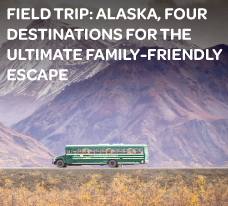 BLOG 1
Field Trip: Alaska, The Ultimate Family - Friendly Escape

https://bit.ly/alaska-dec-escape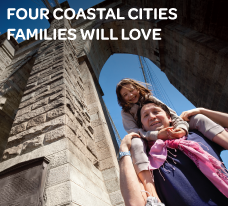 BLOG 3Four Coastal Cities Families will Love
https://bit.ly/4coastalcities-dec-escape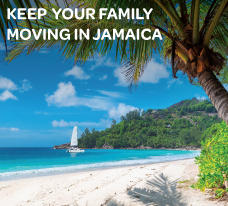 BLOG 2
Keep Your Family 
Moving in Jamaica
https://bit.ly/jamaica-dec-escape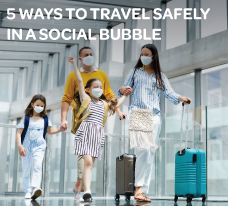 BLOG 4
5 Ways to Travel Safely in a Social Bubble
https://bit.ly/bubble-dec-escape